Тема: Ручной труд (бумажная тарелка и цветные ленты шириной 0,5 мм )                                  «Подарю цветок я маме».   Задачи:          -вызвать интерес к созданию яркой поделки для подарка маме             -учить отмерять яркую ленту по шаблону или по линейке 15 см, аккуратно отрезать нужную длину            -развивать умения: аккуратно обводить шаблон, аккуратно вырезать по контору (серединка цветка), аккуратно наклеивать лепестки, предварительно собрать  изображение на основе (бумажная тарелка)             -развивать чувство цвета,  композиции, фантазию, воображение             -воспитывать желание участвовать в творческой деятельности; воспитывать потребность радовать близких подарками, сделанных своими руками   Интеграция с другими областями:               -социализация              -познание              -коммуникация               -чтение художественной литературы               -художественное творчество               -музыка              -труд Обогащение словарного запаса: Безмятежность, подсказка, мудрость, совет Предварительная работа:          -подготовка к празднику, посвященному Международному женскому дню           -чтение художественной литературы           -выставка детских работ (портрет мамы)           -коллективное оформление газеты «Моя мама»  Материалы и инструменты:         -на доске изображение цветов           -бумажная тарелка (основа)          -разноцветные ленты шириной 0,5 мм           -клей, кисть для клея, линейка, простой карандаш           -цветная бумага, кружок-шаблон (для середины цветка), цветная лента-шаблон(15 см) для тех, кто не может отмерить ленту по линейке           -ножницы, влажные и бумажные салфетки или тряпочка Содержание занятия:            1-ый этап:           -Какое сейчас время года?  (весна)            -Какой праздник,   самый нежный и добрый скоро наступит?  (ответы детей)            Воспитатель читает стихотворение:                        Мама-это значит нежность,                     Это ласка, доброта,                    Мама-это безмятежность,                    Это радость, красота!                 Мама-это на ночь сказка,               Это утренний рассвет,               Мама - в трудный час подсказка,              Это мудрость и совет!               Мама-это зелень лета,            Это снег, осенний лист,            Мама-это лучик света,            Мама-это значит Жизнь!           -Назовите, пожалуйста, с чем сравнивает маму поэт в своем стихотворении? (осенний лист, лучик света)        -Как вы понимаете слова поэта «Мама - в трудный час подсказка» (ответы детей)       -Как вы понимаете слово «безмятежность»? (спокойствие)   2-ой этап:        -На праздник  принято дарить подарки и сегодня каждый из вас сделает подарок для своей мамы.         - Что нам поможет в изготовлении подарка? (ответы детей)        - Как мы будем делать?         - У вас есть бумажная тарелочка, это основа. На нее вы будете выкладывать лепестки из ярких ленточек в форме петелек. Их может быть 5,6,7,8. Цветную ленту нужно отмерить по линейке или по шаблону (15 см), аккуратно отрезать.       - Когда цветные заготовки будут готовы, выложите их на основе  в  форме петелек и начинайте приклеивать. Кончики ленточек придерживайте карандашом, чтобы не пачкать пальцы рук.    -Когда все цветные лепестки (петельки) будут приклеены, расходясь из середины заготовки по кругу, из цветной бумаги нужно вырезать маленький кружок (обвести шаблон и вырезать) и приклеить точно в середину бумажной тарелочки (таким образом, все концы цветных ленточек будут невидимы).           3-ий этап:        Дети под руководством воспитателя выполняют работы, обращая внимание на изображение цветов, размещенных на доске. Воспитатель  дает советы по цветовой гамме, по количеству и размещению лепестков. В конце занятия можно сделать петельку из цветной ленты, закрепленной с обратной стороны бумажной тарелочки скотчем.         Итог занятия:Дети рассматривают выполненные работы, находят  удачные цветовые сочетания, интересные решения поставленной задачи. Воспитатель читает стихотворение О.Чусовитиной.                               Из цветной бумаги                               Вырежу кусочек.                             Из него я сделаю                            Маленький цветочек.                            Мамочке подарок                            Приготовлю  я.                          Самая красивая                        Мама у меня! (последние слова дети читают все вместе)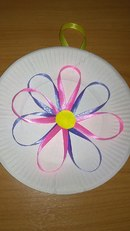 